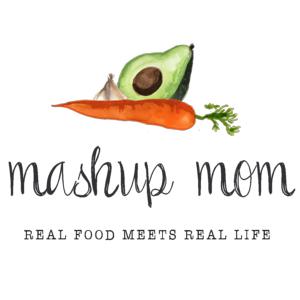 Dairy & refrigerated2 packs 9 oz Priano three cheese tortellini, $6.18 (Tues)
Happy Farms 8 oz cheddar cheese block, $1.99 (Mon, Thurs)
Emporium Selection shredded Parmesan, $2.49 (Tues, Thurs, Fri)GrocerySpecially Selected brioche buns, $3.99 (Mon)
Specially Selected French baguette, $1.69 (Tues)
Clancy’s BBQ potato chips, $1.89 (Mon)
Burman’s BBQ sauce, $1.19 (Mon)
32 oz Simply Nature organic vegetable broth, $1.89 (Fri)
1 can Dakota’s Pride garbanzo beans (chickpeas), $.79 (Sun)
2 cans Dakota’s Pride great northern beans, $1.42 (Fri)
1 can Dakota’s Pride cannellini beans, $.79 (Fri)
1 can Happy Harvest diced tomatoes, $.79 (Fri)Meat2.5 lbs bone-in assorted pork chops, $7.23 (Thurs)
4 lbs family pack boneless skinless chicken breast, $11.56 (Sun, Mon, Weds)
16 oz Appleton Farms premium bacon, $3.99 (Mon, Weds)Produce3 lb bag gala apples, $1.99 (Sun, Thurs, Fri)
2 lbs red grapes, $2.58 (Sun, Mon)
8 oz white mushrooms, $1.89 (Sun)
2 lbs broccoli crowns, $3.78 (Sun, Tues, Thurs)
2 bags of 16 oz baby carrots, $1.98 (Weds, Fri)
3 pack hearts of romaine, $2.99 (Sun, Fri)
8 oz bag of spinach, $1.49 (Fri)
3 lbs yellow onions, $2.29 (Sun, Thurs, Fri)
3 heads garlic, $1.49 (Tues, Fri)
1 sweet potato, $.66 (Sun)
Pint grape tomatoes, $1.89 (Tues)-----Total: $70.91*** Staple items you’ll need – AKA: Pantry seasonings & condiments used in this week’s recipes, but not included in the shopping list:Olive oil, butter, brown sugar, cinnamon, chili powder, sea salt, Kosher salt, black pepper, seasoned salt, smoked paprika, paprika, Italian seasoning, oregano, sage, crushed red pepper, garlic powder, garlic salt, thyme** Note: In many cases you can substitute for and/or omit some of these staples, depending on the recipe. Read through the recipes, to see where you may need to re-stock your pantry staples.ALDI Meal Plan week of 10/2/22 – Find the recipes at MashupMom.comALDI Meal Plan week of 10/2/22 – Find the recipes at MashupMom.comSundaySheet pan chicken & harvest vegetable dinner salad, grapesMondayBBQ bacon cheddar chicken sandwiches, BBQ potato chips, grapesTuesdayCheese tortellini w/ broccoli & tomatoes, baguetteWednesdayBacon-wrapped chicken, carrots need butter & thyme, leftover tortelliniThursdaySkillet pork chops with apples & onions, broccoli w/ cheddar & ParmesanFridaySimple vegetarian white bean soup, salad, applesSaturdayLeftovers, family pizza night, or order in!